CARTA DE SERVIÇOS AO CIDADÃOEste documento está em fase de elaboração e será atualizado periodicamente.Data da última atualização: 08/09/2021 às 08h30minA Carta de Serviços, instituída pela Lei Federal nº 13.460, de 26 de junho de 2017, art. 7º, § 1º é um instrumento de gestão pública democrática que estabelece e da visibilidade e transparência aos serviços prestados pelo poder público.É um documento que tem como objetivo orientar as formas de acesso a esses serviços, e os compromissos quanto aos padrões de qualidade de atendimento.CLIQUE NO ASSUNTO PARA MAIS DETALHES (Ctrl + clique)CARTA DE SERVIÇOS AO CIDADÃO	1SECRETARIA MUNICIPAL DE DESENVOLVIMENTO ECONÔMICO –  (41) 3623-2002	3AGÊNCIA DO TRABALHADOR -  (41) 3623-2002	3ORIENTAÇÃO PARA INSTALAÇÃO DA CARTEIRA DE TRABALHO DIGITAL -   (41) 3623-2002	4SALA DO EMPREENDEDOR –   (41) 3623-2002	4DISTRITO INDUSTRIAL DE QUITANDINHA –   (41) 3623-2002	5AGÊNCIA DO FOMENTO PARANÁ –   (41) 3623-2002	5POSTO DE ATENDIMENTO DO DETRAN –   (41) 3623-2002	6POSTO DE IDENTIFICAÇÃO CIVIL –   (41) 3623-2004	6JUNTA MILITAR –   (41) 3623-2004	7SECRETARIA MUNICIPAL DE ADMINISTRAÇÃO E FINANÇAS –  (41) 3623-1231	7DEPARTAMENTO DE TRIBUTOS E RECEITAS –  (41) 3623-1231 RAMAL 51/52	8CONSULTA PRÉVIA	8ALVARÁ DE FUNCIONAMENTO	8RENOVAÇÃO DO ALVARÁ	9SOLICITAÇÃO DE GUIAS	9PORTAL DO CONTRIBUINTE	9NOTA FISCAL ELETRÔNICA (NFe):	9OUVIDORIA GERAL –   (41) 3623-1231 RAMAL 14	9PROCON-QUITANDINHA –   (41) 3623-1231 RAMAL 44	10DEPARTAMENTO DE RECURSOS HUMANOS –   (41) 3623-1231 RAMAL 21/22/23	11DEPARTAMENTO DE LICITAÇÕES E COMPRAS –   (41) 3623-1231 RAMAL 41	12SECRETARIA MUNICIPAL DE EDUCAÇÃO CULTURA E ESPORTES –  (41) 3623-1242	13DOCUMENTACAO ESCOLAR -  (41) 3623-1242	13ASSESSORIA PEDAGOGICA	13TRANSPORTE ESCOLAR -  (41) 3623-1242	13ESPORTE -  (41) 99544-0593	14CULTURA -  (41) 99544-0143	14SECRETARIA MUNICIPAL DE SAÚDE –  (41) 3623-8100	14NÚCLEO INTEGRADO DE SAÚDE I	14DERMATOLOGISTA -  (41) 3623-8111	15PSIQUIATRIA -  (41) 3623-8111	15GINECOLOGIA -  (41) 3623-8139	15OBSTETRÍCIA -  (41) 3623-8139	15PEDIATRIA -  (41) 3623-8139	15CLÍNICO GERAL -  (41) 3623-8111	16UBS - ACELINO RIBAS PINTO -  (41) 3623-8140	16CENTRO DE ODONTOLOGIA -  (41) 3623-8141	16OUVIDORIA MUNICIPAL DE SAÚDE -  (41) 3623-8132	16CENTRAL DE MARCAÇÃO DE EXAMES, CONSULTAS E TRANSPORTE -  (41) 3623-8127/8120	17FARMÁCIA MUNICIPAL -  (41) 3623-8113	17CENTRO MUNICIPAL DE FISIOTERAPIA -  (41) 3623-1891	17ESTRATÉGIA SAÚDE DA FAMÍLIA -  (41) 3623-8122	17ESTRATÉGIA DE SAÚDE DA FAMÍLIA I -  (41) 3623-8122	18ESTRATÉGIA DE SAÚDE DA FAMÍLIA II -  (41) 99604-9276	18ESTRATÉGIA DE SAÚDE DA FAMÍLIA III -  (41) ***	19ESTRATÉGIA DE SAÚDE DA FAMÍLIA IV -  (41) 99795-3052	19ESTRATÉGIA DE SAÚDE DA FAMÍLIA V -  (41) ***	19ESTRATÉGIA DE SAÚDE DA FAMÍLIA VI -  (41) 3623-1516	19SECRETARIA MUNICIPAL DE ASSISTÊNCIA SOCIAL–  (41) 3623-1241/1697–99544-0086	19CADASTRO ÚNICO: PROGRAMAS SOCIAIS DO GOVERNO  -  (41) 3623-1241/1697	20CREAS - CENTRO ESPECIALIZADO DE ASSISTÊNCIA SOCIAL  -   (41) 3623-1812	20CRAS - CENTRO DE REFERENCIA DA ASSISTÊNCIA SOCIAL -  (41) 3623-2138	21DEFESA CIVIL –   (41) 99544-0126	22UNIDADE DE ACOLHIMENTO –   (41) 3623-1671	23CONSELHO TUTELAR –   (41) 3623-2016 / 99243-6646	23ARMAZÉM DA FAMÍLIA –   (41) 3623-1175	24SECRETARIA MUNICIPAL DE AGRICULTURA E MEIO AMBIENTE –  (41) 3623-1156	24DEPARTAMENTO DE ATENDIMENTO AO PRODUTOR/PROPRIETÁRIO RURAL -  (41) 3623-1156	24DEPARTAMENTO DE MEIO AMBIENTE -  (41) 3623-1156	25DEPARTAMENTO DE ATENDIMENTO VETERINÁRIO -  (41) 3623-1156	26DEPARTAMENTO DE CRÉDITO RURAL -  (41) 3623-1156	26SECRETARIA MUNICIPAL DE DESENVOLVIMENTO URBANO	26SERVIÇOS DISPONIBILIZADOS PELA SECRETARIA DE OBRAS –   (41) 3623-1852	27DEPARTAMENTO DE ENGENHARIA –   (41) 3623-1185 / 3623-1852	27VIGILÂNCIA SANITÁRIA –  (41) 3623-1308	28VIGILÂNCIA EM SAÚDE –  (41) 3623-1308	28BIBLIOTECA PÚBLICA MUNICIPAL –  (41) 3623-1536	30SERVIÇOS DE URGÊNCIA E EMERGÊNCIA	30HOSPITAL CRISTO REI -   (41) 3623-1333	30SAMU -   (192)	31POLÍCIA MILITAR -   (190 ou 41-3623-1475)	31POLÍCIA CIVIL/RIO NEGRO -  (47) 3642-1557	31CORPO DE BOMBEIROS/RIO NEGRO -  (47) 3645-3336	32CONSELHOS EM GERAL	32CONSELHO DE SAUDE -   (41 3623-8100)	32OUTROS SERVIÇOS	33SECRETARIA MUNICIPAL DE DESENVOLVIMENTO ECONÔMICO –  (41) 3623-2002Secretário Municipal: Adão KusdraEndereço: Avenida Fernandes de Andrade, 330E-mail: econômico@quitandinha.pr.gov.brTelefone/WhatsApp: (41) 3623-2002AGÊNCIA DO TRABALHADOR -  (41) 3623-2002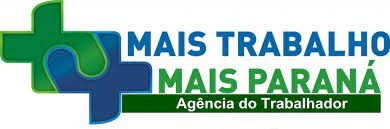  Entrada de benefício do Seguro Desemprego – (para mais informações acesse:)https://www.gov.br/trabalho/pt-br/assuntos/trabalhador/seguro-desemprego Entrevista de emprego;Recebimento de currículos;Disponibilização de sala de entrevistas;Cadastro de empresas (empregadores) no sistema;Cadastro de vagas de emprego;Carta de encaminhamento para entrevistas.Servidor Responsável: Anderson BrunikoskiTelefone/WhastApp: (41) 3623-2002Atendimentos: de Segunda a SextaHorário: das 08h30min às 11h30min e das 13h às 16h30minE-mail: agquitandinha@sejuf.pr.gov.brLocalização: Agência do TrabalhadorORIENTAÇÃO PARA INSTALAÇÃO DA CARTEIRA DE TRABALHO DIGITAL -   (41) 3623-2002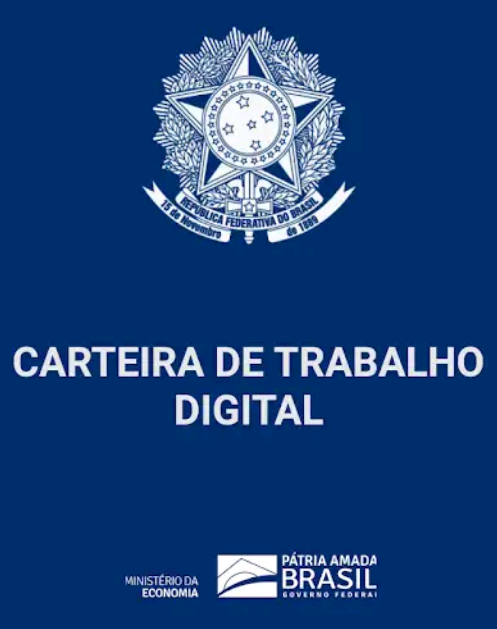 Apoio técnico para instalação do aplicativo da Carteira de Trabalho Digital;Servidor Responsável: Anderson BrunikoskiTelefone/WhastApp: (41) 3623-2002Atendimentos: de Segunda a SextaHorário: das 08h30min às 11h30min e das 13h às 16h30minE-mail: agquitandinha@sejuf.pr.gov.brSite: https://www.gov.br/trabalho/pt-br/assuntos/trabalhador/carteira-de-trabalhoLocalização: Carteira Digital de TrabalhoSALA DO EMPREENDEDOR –   (41) 3623-2002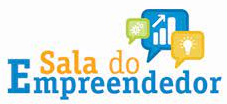 Para implantação de empresas no município, primeiramente o interessado deverá efetuar a Consulta Prévia junto ao Departamento de Tributos e Receitas no Prédio da Prefeitura.Agendamento, orientação, atendimento e Formalização de empresas Microempreendedor Individual (MEI);Atualização do Cadastro de MEI (CNAE, Endereço, Telefone, etc);Baixa da Inscrição do MEI (CNPJ);Boleto DAS - (INSS/ICMS/ISS);Declaração Anual - DASN-SIMEI;CCMEI - Certificado da Condição de Microempreendedor Individual;Impressão Certidão de Baixa CNPJ;Impressão de CNPJ;Débito Automático;Parcelamento DAS em atraso.Servidor Responsável: Anderson BrunikoskiTelefone/WhastApp: (41) 3623-2002Atendimentos: de Segunda a SextaHorário: das 08h30min às 11h30min e das 13h às 16h30minE-mail: agquitandinha@sejuf.pr.gov.brSite: http://www.salasdoempreendedor.com.br/consulta.php?cidade=159Localização: Sala do EmpreendedorDISTRITO INDUSTRIAL DE QUITANDINHA –   (41) 3623-2002Recebimento de Protocolos de intenções para instalação de empresas no município;Regularização de áreas junto ao IAT e COMEC;Servidor Responsável: Anderson BrunikoskiTelefone/WhastApp: (41) 3623-2002Atendimentos: de Segunda a SextaHorário: das 08h30min às 11h30min e das 13h às 16h30minE-mail: agquitandinha@sejuf.pr.gov.brLocalização: Atendimento Distrito IndustrialAGÊNCIA DO FOMENTO PARANÁ –   (41) 3623-2002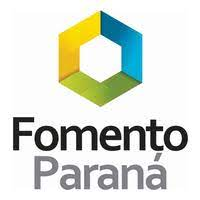 Apoio Técnico;Apoio financeiro com acesso a Empréstimos;Liberação de empréstimos mediante análise para ME e MEI;Simulação de empréstimos.Servidor Responsável: Luana Mlenek MordaskiTelefone/WhastApp: (41) 3623-2002Atendimentos: de Segunda a SextaHorário: das 08h30min às 11h30min e das 13h às 16h30minE-mail: luana.mordaski@sejuf.pr.gov.brLocalização: Agência de FomentoPOSTO DE ATENDIMENTO DO DETRAN –   (41) 3623-2002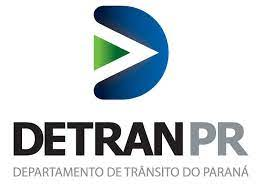 Transferência de veículos;Consulta e emissão de extratos e débitos;Baixa de veículos;Emissão de segunda via de CRV e CRLV;Alterações de dados;Comunicação de venda;Entrega de documentos diversos;Vistoria digital (veículos dentro do estado do Paraná);Vistoria lacrada (veículos de fora do estado);Primeiro emplacamento;Registro de outros estados.Servidor Responsável: Ines Teresinha PyrychovskiTelefone/WhastApp: (41) 3623-2002Atendimentos: de Segunda a Quinta (dia todo) e Sexta (pela manhã)Horário: das 08h30min às 11h30min e das 13h às 16h30minE-mail: detran.pmq@quitandinha.pr.gov.brLocalização: DetranObservação: Nas sextas-feiras sem atendimento no período da tarde.Para transferências favor realizar agendamento prévio.POSTO DE IDENTIFICAÇÃO CIVIL –   (41) 3623-2004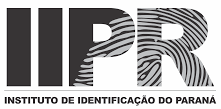 Emissão para Carteira de Identidade ou Registro Civil (RG);Emissão de atestados de Profissão;Emissão de Antecedente Criminal;Emissão de atestado de Cadastro Positivo e ou Cadastro Negativo.Servidor Responsável: Silvia Maria PaoliniApoio Operacional: Denise Tybucheski MlenekTelefone: (41) 3623-2004 WhatsApp: (41) 3623-2002Atendimentos: de Segunda a Sexta Horário: das 08h30min às 11h30min e das 13h às 16hSite: https://www.quitandinha.pr.gov.br/identidadeLocalização: IIPRInformações e Documentos necessários: Consulte no site https://www.quitandinha.pr.gov.br/identidadeObservação: Em função do COVID, para emissão da carteira de identidade o requerente deve encaminhar a Declaração de Urgência emitida pelo órgão solicitante.JUNTA MILITAR –   (41) 3623-2004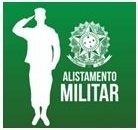 Alistamento Militar obrigatório a ser efetuado até 30 de junho no ano em que completar 18 (dezoito) anos de idade.Documento obrigatório: CPFOutros Documentos: RG e Certidão de NascimentoSecretária da Junta Militar: Denise Tybucheski Mlenek Apoio operacional:  Silvia Maria PaoliniTelefone: (41) 3623-2004 WhatsApp: (41) 3623-2002Atendimentos: de Segunda a Sexta Horário: das 08h30min às 11h30min e das 13h às 16hLocalização: Junta MilitarInformações e Documentos necessários: Consulte no site https://www.quitandinha.pr.gov.br/alistamentomilitarSECRETARIA MUNICIPAL DE ADMINISTRAÇÃO E FINANÇAS –  (41) 3623-1231Secretário Municipal: Antonio IargasGerente: Sabrina Wosniak BlumenthalEndereço: Rua José de Sá Ribas, 238E-mail: financeiro@quitandinha.pr.gov.brTelefone: (41) 3623-1231DEPARTAMENTO DE TRIBUTOS E RECEITAS –  (41) 3623-1231 RAMAL 51/52CONSULTA PRÉVIAA solicitação da consulta prévia pode ser encaminhada pelo protocolo online http://177.125.221.218:7474/stp/  Documentos necessários:RGCPFComprovante de endereçoTitulo de EleitorALVARÁ DE FUNCIONAMENTOA solicitação do alvará de localização e funcionamento pode ser realizada através do site http://www.empresafacil.pr.gov.br/ ou através do protocolo online.Documentos necessários:MEI:Cartão do CNPJ;Certificado de Microempreendedor;RG;CPF;Comprovante de endereço;Licença Sanitária (Se a atividade necessitar);Certificado de Vistoria do Corpo de Bombeiros (quando houver atendimento ao público);Declaração de Endereço Fiscal (quando o estabelecimento é residencial sem atendimento ao público).DEMAIS EMPRESAS:Cartão do CNPJ;Contrato Social;RG e CPF dos sócios;Comprovante de endereço;Licença Sanitária (Se a atividade necessitar);Certificado de Vistoria do Corpo de Bombeiros (quando houver atendimento ao público);Declaração de Endereço Fiscal (quando o estabelecimento é residencial sem atendimento ao público);Licença do IAT - Instituto de Água e Terra (Se a atividade necessitar).RENOVAÇÃO DO ALVARÁPara a renovação do alvará de localização e funcionamento devem ser solicitados 30 dias antes do vencimento através do Protocolo onlinehttp://177.125.221.218:7474/stpSOLICITAÇÃO DE GUIAS Para emissão de ISS, taxa de conservação do cemitério, ITBI pode ser solicitado através do email: tributacao@quitandinha.pr.gov.br ou tributacaoquitandinha@hotmail.comPORTAL DO CONTRIBUINTEhttp://177.125.221.218:7474/contribuinteEmitir e validar Certidão Negativa de Débitos (CND)Impressão do Carne de IPTUAtualização e segunda via de GuiasConsulta de DébitosValidação de alvaráITBI onlineNOTA FISCAL ELETRÔNICA (NFe): Para emissão e solicitação de acesso a Nota Fiscal Eletrônica acesse:https://www.esnfs.com.brServidor Responsável: Rodrigo MeineleckiTelefone: (41) 3623-1231 Ramal: 51/52Atendimentos: de Segunda a Sexta Horário: das 08h30min às 11h30min e das 13h às 16h30minE-mail: tributacao@quitandinha.pr.gov.brSite: https://www.quitandinha.pr.gov.br/Localização: TributaçãoOUVIDORIA GERAL –   (41) 3623-1231 RAMAL 14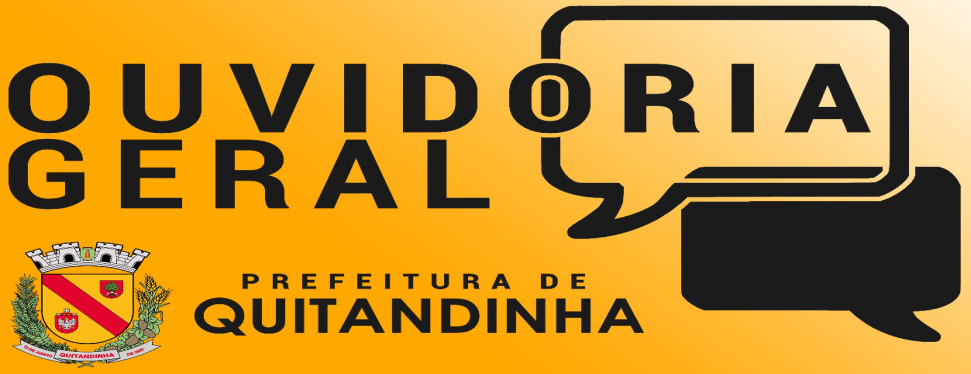 A Ouvidoria Pública Municipal é uma instituição que auxilia o cidadão em suas relações com o Município, atuando no processo de interlocução, focando no atendimento e conduta dos agentes públicos e na qualidade dos serviços prestados, sendo um instrumento a serviço da democracia e combate à corrupção. É um canal para você apresentar um tipo de manifestação como: Acesso à Informação: Solicitações de acesso a informações públicas.Denúncias: Comunicação de prática de irregularidades, fraudes, corrupção, desvios de conduta, má utilização de recursos públicos, improbidade administrativa, violação de direitos ou qualquer ato ilícito;Elogios: Comentário que demonstre satisfação ou agradecimento sobre o serviço oferecido ou atendimento recebido;Reclamações: Demonstração de insatisfação, descontentamento ou protesto relativo a serviço prestado pela administração pública, podendo ser críticas e opiniões desfavoráveis;Solicitações: Pedido de adoção de providência por parte da Administração.Sugestões: Apresentação de idéia ou formulação de proposta de aprimoramento nos trâmites dos serviços prestados pela Administração Pública Municipal; Servidor Responsável: Osvaldo Figura De SouzaTelefone: (41) 3623-1231 Ramal: 14Atendimentos: de Segunda a Sexta Horário: das 08h30min às 11h30min e das 13h às 16h30minE-mail: ouvidoria@quitandinha.pr.gov.brSite: https://www.quitandinha.pr.gov.br/ouvidoria-geralLocalização: OuvidoriaPROCON-QUITANDINHA –   (41) 3623-1231 RAMAL 44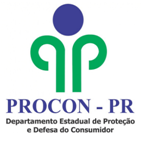 O PROCON é um órgão que realiza a defesa e proteção do consumidor no Brasil. COMO UTILIZAR OS SERVIÇOSProcure em primeiro lugar o fornecedor.Muitas empresas têm um Serviço de Atendimento ao consumidor - SAC - para resolver problemas.O telefone está nas embalagens dos produtos.Diga qual é o problema e a solução que você quer:	Devolução do dinheiro	Reparo ou conserto do produto	Troca por outro em boas condições de usoSe o problema não for resolvido pelo fornecedor, o consumidor pode procurar o PROCON.Ao reclamar tenham em mãos os seguintes documentos:Faturas;Recibos;Nota fiscal ou tickets de caixa;Certificados de garantia;Ordens de serviço, contratos;Carnês ou boletos de pagamento;Cópia dos documentos do produto ou serviço que provocou a reclamação;Cópia do RG, CPF e comprovante de residência do consumidor.Servidor Responsável: Vanderlei Ribas PintoTelefone: (41) 3623-1231 RAMAL 44E-mail: quitandinhapr@seju.procon.pr.gov.brAtendimentos: de segunda a quartaHorário: das 08h30min às 11h30min Localização: ProconDEPARTAMENTO DE RECURSOS HUMANOS –   (41) 3623-1231 RAMAL 21/22/23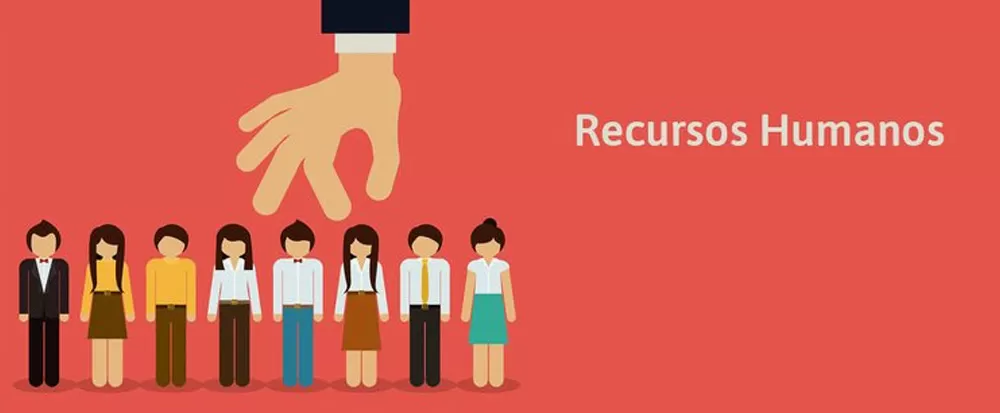 Estágio: destinado ao estudante que esteja cursando nível médio, técnico ou superior.A carga horária diária é de 04 ou 06 horas definida em comum acordo.O interessado poderá retirar a ficha cadastral na Prefeitura Municipal de Quitandinha no Departamento de Recursos Humanos ou preenche-la de forma eletrônica através do site do CIEE na aba Estudantes em Faça o seu Cadastro https://web.ciee.org.br/estudante/novo-cadastro-basico?v=2Lei do Estágio - Lei nº 11.788, de 25 de setembro de 2008.Concurso Público: o cidadão interessado em participar de concurso público deve ficar atento à divulgação de edital publicado no site do município https://www.quitandinha.pr.gov.br/Em função da Lei complementar Federal nº 173, de 27 de maio de 2020 a realização de concurso público, a critério da administração pública está suspenso até 31/12/2021.Processo Seletivo: Para participar, o candidato não precisa, necessariamente, passar por prova escrita ou qualquer outro tipo de teste. A contratação pode ser de maneira simplificada, por meio de análise de títulos e experiência profissional. Os editais dos processos seletivos são divulgados no site do município https://www.quitandinha.pr.gov.br/Servidor Responsável: Raquel Dorilda Barbosa/ Ana Paula De Rezende Telefone: (41) 3623-1231 – RAMAL 21/22/23Atendimentos: de Segunda a Sexta Horário: das 08h30min às 11h30min e das 13h às 16h30minLocalização: RHDEPARTAMENTO DE LICITAÇÕES E COMPRAS –   (41) 3623-1231 RAMAL 41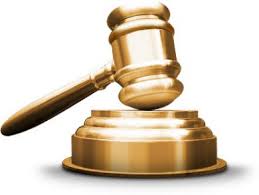 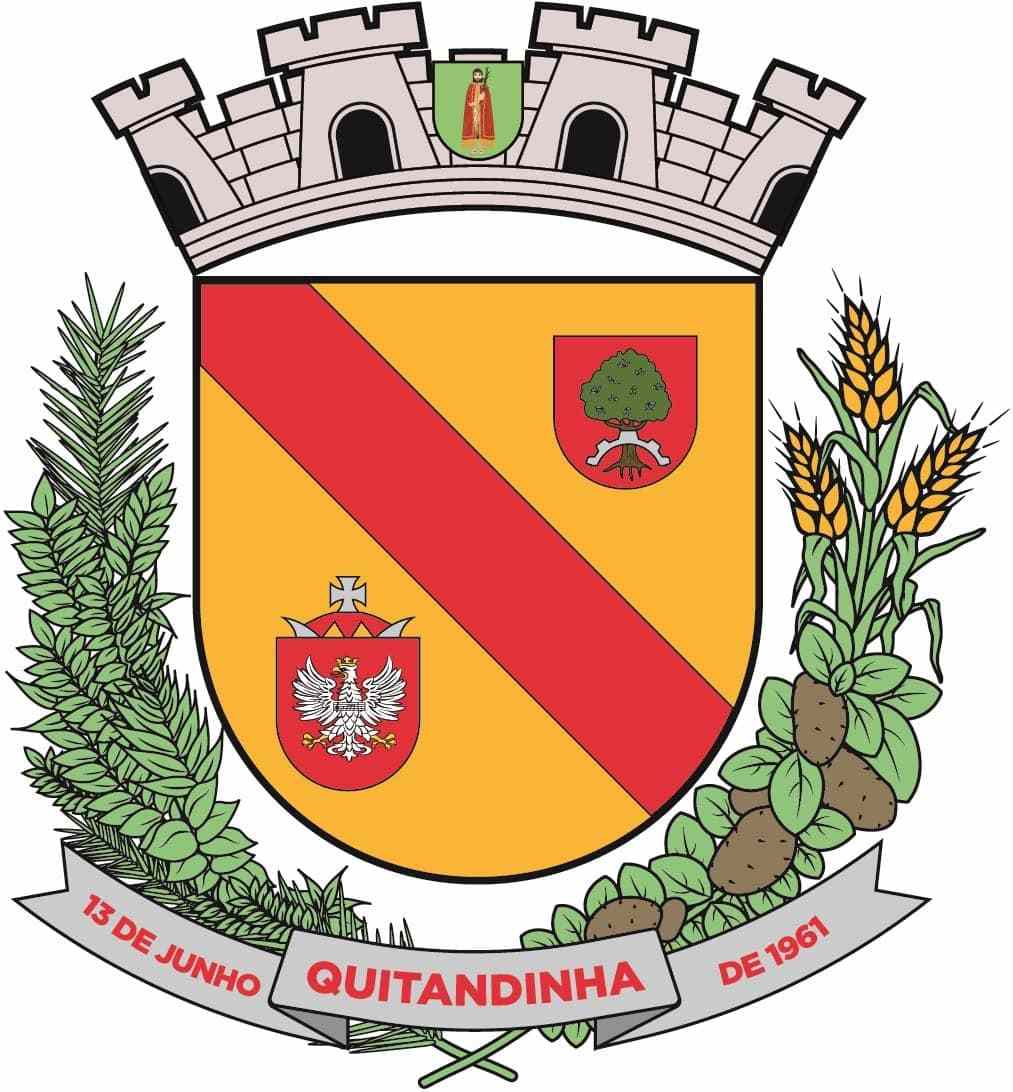 	O cidadão pessoa jurídica poderá participar de procedimentos licitatórios, fornecendo seus produtos e serviços para o município de Quitandinha. Para tanto deve acompanhar a divulgação dos editais nos jornais de circulação no município ou no site da prefeitura https://www.quitandinha.pr.gov.br/licitacoes.Os agricultores familiares podem participar de editais de chamada pública, fornecendo seus produtos agrícolas destinado ao atendimento do Programa Nacional de Alimentação Escolar/PNAE, na condição de fornecedores individuais, ou organizados em grupos informais ou formais (associações e cooperativas com DAP jurídica). Servidor Responsável: Nadia de Cesar Sankio Telefone: (41) 3623-1231 – RAMAL 43Atendimentos: de Segunda a Sexta Horário: das 08h30min às 11h30min e das 13h às 16h30minLocalização: LicitaçõesSECRETARIA MUNICIPAL DE EDUCAÇÃO CULTURA E ESPORTES –  (41) 3623-1242Secretária Municipal: Josiane Mendes de Moura WeissEndereço: Rua Padre Francisco, 47E-mail: educacao@quitandinha.pr.gov.brTelefone: (41) 3623-1242A Secretaria Municipal de Educação, Esporte e Cultura planeja e coordena a política municipal de educação de acordo com as diretrizes e parâmetros estabelecidos na legislação estadual e federal, zelando pelo cumprimento de metas; tem a função de promover o desenvolvimento cultural com a participação da comunidade; articular políticas de apoio e patrocínio às atividades de cultura, esporte e lazer como forma de integração econômica e social; valorizar e incentivar a preservação do patrimônio histórico-cultural e artístico; manter e preservar, com o apoio das Secretarias afins, os espaços públicos destinados às atividades de cultura, esporte e lazer; elaborar e divulgar, com a participação dos segmentos sociais organizados, calendário municipal de cultura, esporte e lazer e desempenhar outras atribuições definidas por decreto.DOCUMENTACAO ESCOLAR -  (41) 3623-1242 Servidor Responsável: Danielle RauthMatriculas;Transferências;Histórico escolar;Declaração de escolaridade;ASSESSORIA PEDAGOGICAPlaneja, elabora e orienta as diretrizes pedagógicas da educação municipal de acordo com as políticas da secretaria municipal de educação e com as necessidades  diagnosticadas nos planos escolares ,nas reuniões pedagógicas e planos de ação de cada unidade escolar.Desenvolve uma atuação integrada com diretores, coordenadores e professores.Esclarecimentos de possíveis duvidas aos pais  ou responsáveis da comunidade escolar;TRANSPORTE ESCOLAR -  (41) 3623-1242Servidor responsável: Danielle RauthRotas;Esclarecimentos de duvidas, sugestões e reclamações.ESPORTE -  (41) 99544-0593Servidor Responsável: Antonio Sergio dos SantosMatriculas para a escolinha de futebolCampeonatos e afins...CULTURA -  (41) 99544-0143Servidora responsável: Elis SilvianeCadastramentos;Informações sobre programas culturais;Acompanhamento de projetos culturais;Eventos.Atendimentos: de Segunda a SextaHorário: das 08h30min às 11h30min e das 13h às 16h30minLocalização: EducaçãoSECRETARIA MUNICIPAL DE SAÚDE –  (41) 3623-8100 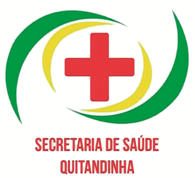 Secretária Municipal: Danielli Teixeira da CruzAssessor de Secretário: Otávio Borsato Mlenek Coordenadora Da Atenção Básica: Indianara R. de MedeirosEndereço: Rua Pedro Zolner, 301 - CentroE-mail: saude@quitandinha.pr.gov.brTelefone: (41) 3623-8105 / 8106NÚCLEO INTEGRADO DE SAÚDE IEstabelecimento de saúde destinado ao atendimento das mais diversas demandas municipais por consultas especializadas e também consultas com clínicos gerais que excedam as disponíveis nas UBS de Estratégia de Saúde da Família. DERMATOLOGISTA -  (41) 3623-8111Atendimentos: Segunda e TerçaHorário: das 08h às 17hLocal: Núcleo Integrado de Saúde IEndereço: Rua Pedro Zolner Nº 301 - CentroTelefone: (41) 3623-8111Localização: DermatologistaMEDIANTE ENCAMINHAMENTO PRÉVIO COM CLINICO GERAL.PSIQUIATRIA -  (41) 3623-8111Atendimentos: Quinta (Tarde) e Sexta (manhã)Local: Núcleo Integrado de Saúde IEndereço: Rua Pedro Zolner Nº 301 CentroTelefone: (41) 3623-8111Localização: PediatriaMEDIANTE ENCAMINHAMENTO PRÉVIO COM CLINICO GERAL.GINECOLOGIA -  (41) 3623-8139Atendimentos: Terça e Quarta (Quinzenalmente) e Sexta (dia todo)Local: Núcleo Integrado de Saúde I - CAMIEndereço: Rua Pedro Zolner Nº 301 CentroTelefone: (41) 3623-8139Localização: GinecologiaMEDIANTE ENCAMINHAMENTO PRÉVIO COM CLINICO GERAL.OBSTETRÍCIA -  (41) 3623-8139Atendimentos: Segunda (Manhã), Quarta e Sexta (Dia todo)Local: Núcleo Integrado de Saúde I - CAMIEndereço: Rua Pedro Zolner Nº 301 CentroTelefone: (41) 3623-8139Localização: ObstetríciaPEDIATRIA -  (41) 3623-8139Atendimentos: Segunda e Quarta (Quinzenalmente) e Quinta (dia todo)Local: Núcleo Integrado de Saúde I - CAMIEndereço: Rua Pedro Zolner Nº 301 CentroTelefone: (41) 3623-8139Localização: PediatriaCLÍNICO GERAL -  (41) 3623-8111Atendimentos: Segunda a SextaHorário: das 08h as 17hLocal: Núcleo Integrado de Saúde I - CAMIEndereço: Rua Pedro Zolner Nº 301 CentroTelefone: (41) 3623-8111Localização: Clínico GeralUBS - ACELINO RIBAS PINTO -  (41) 3623-8140Local: Centro De Atendimento COVID-19Atendimentos: Segunda a SextaHorário: das 08h às 20hEndereço: Rua Otávio José Kuss S/N - Antigo Campo de FutebolTelefone: (41) 3623-8140Localização: Covid-19CENTRO DE ODONTOLOGIA -  (41) 3623-8141Atendimentos: Segunda a SextaHorário: das 08h às 17hLocal: UBS Acelino Ribas PintoEndereço: Rua Otávio José Kuss S/N - Antigo Campo de FutebolTelefone: (41) 3623-8141Localização: Covid-19OUVIDORIA MUNICIPAL DE SAÚDE -  (41) 3623-8132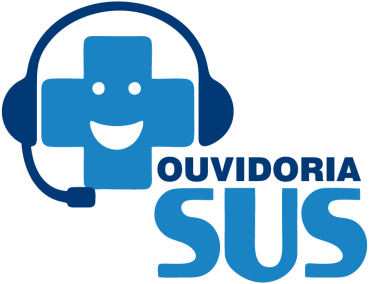 Ouvidora da Saúde: Juliana Cristina Gavlak TabordaAtendimentos: de Segunda a SextaHorário: das 08h às 17hLocal: Núcleo Integrado de Saúde IEndereço: Rua Pedro Zolner Nº 301 - CentroTelefone: (41) 3623-8132Localização: Ouvidoria SaúdeCENTRAL DE MARCAÇÃO DE EXAMES, CONSULTAS E TRANSPORTE -  (41) 3623-8127/8120Atendimentos: de Segunda a SextaHorário: das 08h às 17hLocal: Núcleo Integrado de Saúde IEndereço: Rua Pedro Zolner Nº 301 - CentroTelefone: (41) 3623-8127/8120Localização: Exames/Consultas/TransporteFARMÁCIA MUNICIPAL -  (41) 3623-8113Atendimentos: de Segunda a SextaHorário: das 08h às 17hLocal: Núcleo Integrado de Saúde IEndereço: Rua Pedro Zolner Nº 301 - CentroTelefone: (41) 3623-8113Localização: FarmáciaCENTRO MUNICIPAL DE FISIOTERAPIA -  (41) 3623-1891Atendimentos: de Segunda a Sexta – mediante agendamentoHorário: das 08h às 17hLocal: Praça da BibliaEndereço: Rua Dino Paolini Nº 600 - CentroTelefone: (41) 3623-1891Localização: FisioterapiaFisioterapeutas:Alessanda Gregório FilipakAndressa Fornazari HesselESTRATÉGIA SAÚDE DA FAMÍLIA -  (41) 3623-8122O que é Estratégia Saúde da FamíliaO objetivo da Saúde da Família é garantir o olhar integral dos sujeitos, em sua dimensão individual e coletiva. Para isso, o acompanhamento é estabelecido por uma equipe multiprofissional, onde o trabalho é compartilhado, sem hierarquização de conhecimentos técnicos, e o acompanhamento não é definido somente por critérios como idade, sexo biológico e patologias.Por se organizar a partir de território e população bem delimitados, o que permite conhecer a realidade das famílias e suas características sociais, demográficas e epidemiológicas, a ESF possibilita a organização do fluxo de encaminhamento para os demais níveis de atendimento, assim como possibilita a identificação dos principais desafios de saúde e situações de risco da população atendida.Baseada no vínculo entre usuários, comunidade e equipe, a ESF permite o acompanhamento com a mesma equipe ao longo do tempo, o que é fundamental à continuidade e resolutividade das ações de saúde. A partir dessa relação com os usuários do SUS em seu território, são desenvolvidas ações de promoção da saúde, prevenção, recuperação, reabilitação de doenças e agravos mais freqüentes, o que faz com que essa estratégia esteja no primeiro nível de atenção no Sistema Único de Saúde (SUS): a Atenção Básica.Como a Estratégia Saúde da Família funcionaA ESF é operacionalizada através de equipes multiprofissionais em Unidade Básica de Saúde. As equipes são compostas, no mínimo, por: médica/o generalista, ou especialista em Saúde da Família, ou médico de Família e Comunidade; enfermeiro generalista ou especialista em Saúde da Família; auxiliar ou técnico de enfermagem; e agentes comunitários de saúde. Além dessa composição, as equipes podem contar também com cirurgião-dentista generalista ou especialista em Saúde da Família e auxiliar e/ou técnico em Saúde Bucal.É importante frisar que, mesmo as equipes possuindo UBS como referência, elas também realizam visitas domiciliares e ações em espaços do território, como praças, escolas e associações de bairro. É através da proximidade com a população e de ações educativas nos diferentes espaços que a ESF busca desenvolver a autonomia – individual e coletiva – e qualidade de vida de seus usuários.ATUALMENTE POSSUÍMOS 06 (SEIS) EQUIPES DE ESTRATÉGIA DE SAÚDE DA FAMÍLIA EM ATUAÇÃO NO MUNÍCIPIO DE QUITANDINHAESTRATÉGIA DE SAÚDE DA FAMÍLIA I -  (41) 3623-8122Compreende as localidades: CENTRO, VILA PRADO, VISTA ALEGRE, ENGENHO VELHO, MOREIRAS, FERREIRAS, SÃO GABRIEL e PRAIA GRANDE.UBS de Referência: UAPSF SEDE - Rua Pedro Zolner Nº 301 CentroEnfermeira Responsável: Edinailda Cruz da Silva de CarvalhoTelefone: (41) 3623-8122Atendimentos: de Segunda a SextaHorário: das 08h às 17hESTRATÉGIA DE SAÚDE DA FAMÍLIA II -  (41) 99604-9276Compreende as localidades: LAGOA VERDE, CERRO VERDE, VERMELHINHO, RIBEIRÃO VERMELHO e UVARANEIRASUBS de Referência: UBS LAGOA VERDE - Estrada Principal Lagoa Verde S/NEnfermeira Responsável: Márcia Cristina Barbosa MottaTelefone: (41) 99604-9276Atendimentos: de Segunda a SextaHorário: das 08h às 17hESTRATÉGIA DE SAÚDE DA FAMÍLIA III -  (41) ***Compreende as localidades: PANGARÉ, PANGARÉ VELHO, LAMBARI, DOCE FINO, QUICE DOS ALVES e CERRINHO.UBS de Referência: UBS DOCE FINO - Estrada Principal Doce Fino S/NEnfermeira Responsável: Vanessa Mika de LimaTelefone: Em processo de instalaçãoAtendimentos: de Segunda a SextaHorário: das 08h às 17hESTRATÉGIA DE SAÚDE DA FAMÍLIA IV -  (41) 99795-3052Compreende as localidades: TURVO, MATO BRANCO, CAMPESTRES e PINHALUBS de Referência: UBS TURVO - Estrada Principal Turvo S/NEnfermeira Responsável: Caroline Mello KuginharskiTelefone: (41) 99795-3052Atendimentos: de Segunda a SextaHorário: das 08h às 17hESTRATÉGIA DE SAÚDE DA FAMÍLIA V -  (41) ***Compreende as localidades: ÁGUA CLARA DE BAIXO, ÁGUA CLARA DE CIMA, RIO DA VÁRZEA, DOCE GRANDE e QUICÉ DOS RIBAS.UBS de Referência: UBS ÁGUA CLARA DE BAIXO - Estrada Principal Água Clara de Baixo S/NEnfermeira Responsável: Schirlei Terezinha da RochaTelefone: Em processo de instalaçãoAtendimentos: de Segunda a SextaHorário: das 08h às 17hESTRATÉGIA DE SAÚDE DA FAMÍLIA VI -  (41) 3623-1516Compreende as localidades: CAMPINA, SALSO, CAÍ DE BAIXO, CAÍ DE CIMA, ROSEIRA, PAVÃO e ANTA MAGRAUBS de Referência: UBS CAMPINA - Estrada Principal da Campina dos Pretos S/NEnfermeira Responsável: Lilian Thalita e Silva DearoTelefone: (41) 3623-1516Atendimentos: de Segunda a SextaHorário: das 08h às 17hSECRETARIA MUNICIPAL DE ASSISTÊNCIA SOCIAL–  (41) 3623-1241/1697–99544-0086Secretária Municipal: Benedita de Jesus Mendes de MouraGerente: Raul Dangui de MoraesEndereço: Rua do Expedicionário, 828E-mail: acaosocial@quitandinha.pr.gov.brTelefone: (41) 3623-1241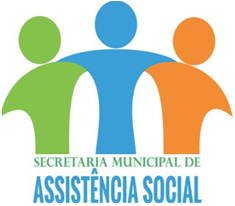 CADASTRO ÚNICO: PROGRAMAS SOCIAIS DO GOVERNO  -  (41) 3623-1241/1697Bolsa Família;Leite das Crianças;Leite especial;Carteira idosa;BPC idoso;BPC deficiente;Serviço de convivência criança e adolescente;Serviço de convivência Idoso;ID Jovem;Isenção concursos;Isenção tarifa energia elétrica;Isenção tarifa água;Carteira de Motorista (usuários baixa renda);Inc. Minha Casa Minha Vida;Cartão Metrocard;SIGPF-SICON;SIBEC;Visitas domiciliares;Informações referentes ao INSS;Recebimento de doações.Servidores Responsáveis:Raul Dangui de Moraes- Gerente de Programas Sociais Guaraçai Pissaia Perocelli- Coordenadora Bolsa FamíliaTelefone: (41) 3623-1241 – 3623-1697 – 99544-0086Atendimentos: de Segunda a SextaHorário: das 08h30min às 11h30min e das 13h às 16h30minLocalização: CADUNICOCREAS - CENTRO ESPECIALIZADO DE ASSISTÊNCIA SOCIAL  -   (41) 3623-1812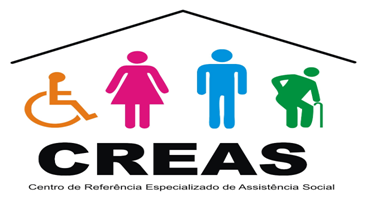 Atende pessoas que vivenciam ou vivenciaram situações de violação de direitos ou de violências. Serviço e atendimento especializado a famílias e indivíduos PAIFI;Serviço de proteção a adolescentes em cumprimento de medidas Socioeducativa de liberdade Assistida e de Prestação Serviços á Comunidade;Serviço Especializado em Abordagem Social;Serviço de Proteção Social Especial para Pessoas com deficiência, Idosas e sua Famílias;Representa a subseção da OAB de Rio Negro para entrevista de requerimento de advogado gratuitamente.Servidores responsáveis:Helen C. S. Domingues- PsicólogaVera Iavoski- Assistente Social Carlos E. Sprotte- AdvogadoTelefone: (41) 3623-1812E-mail: creas@quitandinha.pr.gov.brAtendimentos: de Segunda a SextaHorário: das 08h30min às 11h30min e das 13h às 16h30minLocalização: CREASCRAS - CENTRO DE REFERENCIA DA ASSISTÊNCIA SOCIAL -  (41) 3623-2138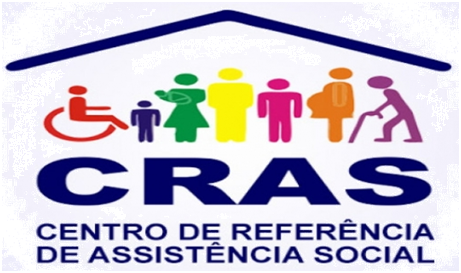 Inclusão de leite do governo; Cestas básicas; Cursos;Visitas domiciliares;Benefícios BPC (Benefício de Prestação Continuada);Família Paranaense;   Passe livre;Isenção tarifaria; Avaliação sócia econômica; Isenção de 2º via de RG;Vistas domiciliares;Atendimento SCFV (Serviço de Convivência e Fortalecimento de Vínculos);PAIF (Serviço de Proteção e Atendimento Integral à Família);Escuta especializada; Segunda via certidões de nascimento, óbito e casamento para usuários que necessitam;  Mais informações PAIF/SCFV consulte:https://www.mds.gov.br/webarquivos/arquivo/assistencia_social/cartilha_paif_2511.pdfacesso em 23/06/21 as 09h30minServidores Responsáveis:Carmen Lucia Zaduski da Rocha-Coordenadora Elza Marquatz- Assistente Social Mariane de Fatima Melo- Terapeuta OcupacionalDiomar de Almeida- Auxiliar administrativoTelefone: (41) 3623-2138E-mail: cras@quitandinha.pr.gov.brAtendimentos: de Segunda a SextaHorário: das 08h30min às 11h30min e das 13h às 16h30minLocalização: CRASDEFESA CIVIL –   (41) 99544-0126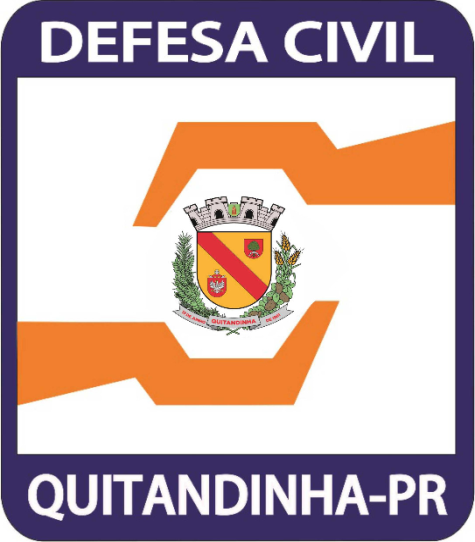 A Defesa Civil de Quitandinha atua em ações preventivas, de socorro, assistenciais e reconstrutivas, destinadas a evitar desastres ou minimizar seus impactos para a população. Tem o objetivo de reduzir os riscos e os danos sofridos em caso de desastres como vendaval, granizo, inundações, etc.Servidor Responsável: Edinaldo Cesar MendesTelefone: (41) 3623-1241 (41) 99544-0126Atendimentos: de Segunda a sexta-feiraHorário: das 08h30min às 11h30min e das 13h às 16h30minAtendimento emergencial ininterrupto na ocorrência de desastres.E-mail: defesa.civil@quitandinha.pr.gov.brSite: https://www.quitandinha.pr.gov.br/defesa-civilLocalização: Defesa CivilUNIDADE DE ACOLHIMENTO –   (41) 3623-1671A unidade de acolhimento é equipamento da rede socioassistencial pública e privada que buscam assegurar a proteção integral a crianças e adolescentes que se encontram em situação de abandono, ameaça ou violação de direitos e que estejam afastados temporariamente de seu núcleo familiar ou comunitário de origem.Coordenadora da Unidade: Inez Bernadete RodriguesEndereço: Rua Pedro Zolner, Atendimentos: de Segunda a SextaHorário: das 08h30min às 11h30min e das 13h às 16h30minLocalização: Unidade Acolhimento CONSELHO TUTELAR –   (41) 3623-2016 / 99243-6646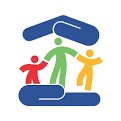 Atendimento as crianças e adolescentes diante de situação de violação de direitos. Direcionamento para pais e responsáveis.E-mail: ctquit@hotmail.comConselheiros atuantes - Lucas Nossol Ribas-Silvana Kmiecik-Jucelia Filla -Ariana Merlen Machado Mendes -Valquiria França Endereço: Avenida Fernandes de Andrade, 200Localização: Conselho Tutelar ARMAZÉM DA FAMÍLIA –   (41) 3623-1175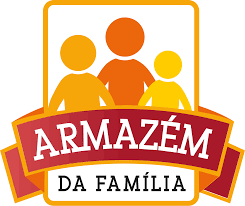 A pessoa interessada em adquirir produtos no Armazém da Família, deve e efetuar antecipadamente seu cadastro no próprio Armazém.Coordenação: Bruno Ferreira Ribas / Rivaldo Silveira dos SantosEndereço: Avenida Fernandes de Andrade, 909Telefone/WhatsApp: (41) 3623-1175Atendimentos: de Segunda a Sexta das 09h às 16he Sábados das 08h30min as 12hLocalização: ArmazémSECRETARIA MUNICIPAL DE AGRICULTURA E MEIO AMBIENTE –  (41) 3623-1156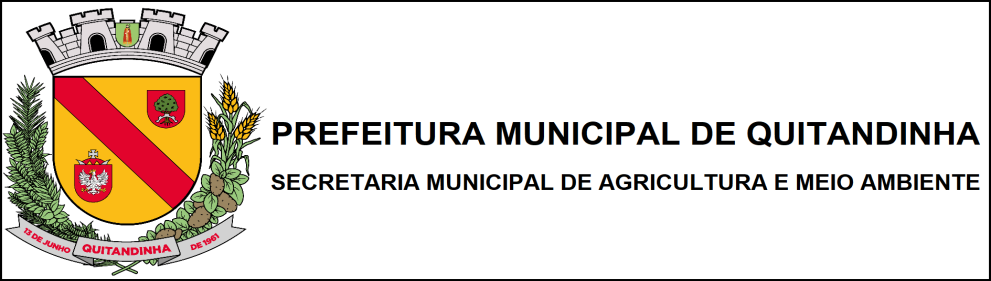 Secretário Municipal: Antonio IargasGerente: Ana Luiza Leonardi RuvinskiEndereço: Rua Germano Krama, 94 - Engenho VelhoE-mail: agricultura@quitandinha.pr.gov.brTelefone: (41) 3623-1156DEPARTAMENTO DE ATENDIMENTO AO PRODUTOR/PROPRIETÁRIO RURAL -  (41) 3623-1156SPR (Sistema Estadual do Produtor Rural) - CICAD-PRO - Cadastro de Produtor Rural - para emissão de notas da produçãoSolicitação de uso na Receita Estadual, para emissão de Notas Eletrônicas. ADAPAR (Agência de Defesa Agropecuária do Paraná) – Cadastramento, emissão da GTA (Guia de Transporte Animal) e atualizações de rebanhos. ITR (Imposto Sobre a Propriedade Rural) declarados anualmente no mês de setembro, e no decorrer do ano os que estiverem atrasados com correção de juros e multas. INCRA (Instituto Nacional de Colonização e Reforma Agrária), Cadastros novos, Atualizações, Desmembramentos e emissão do CCIR (Certificado do Cadastro de Imóvel Rural) anualmente no mês de setembro.Cadastros de motosserras, emissão dos certificados e boletos perante o IBAMA – (Instituto Brasileiro do Meio Ambiente e dos Recursos Naturais).Orientação e esclarecimentos referentes à documentação para os Proprietários Rurais.Serviço com trator com implemento gradão, pé de pato, roçadeira e calcariadeira;Empréstimo de implemento;Encaminhamento de amostras de solo para análise;Solicitação de calcário;Solicitação de máquina para enterramento de animal;Servidores Responsáveis: Verônica dos Anjos, Cristiane Perciak, Jakeline Calizário PradoTelefone: (41) 3623-1156Atendimentos: de Segunda a SextaHorário: das 08h às 11h30min e das 13h às 16h30minE-mail: agricultura@quitandinha@pr.gov.brLocalização: AgriculturaDEPARTAMENTO DE MEIO AMBIENTE -  (41) 3623-1156Executar a fiscalização e controle de vetores e técnicas de saneamento básico; Realizar atividades complementares relacionadas à conservação, preservação, erradicação, manejo e melhoramento de organismos e do meio ambiente; Difundir educação ambiental e outras atividades afins relacionadas com o exercício da atividade profissional e com a Administração Municipal; Prestar assistência e assessoria a entidades conveniadas para execução de atividades/programas na área da agropecuária, a exemplo da EMATER/PR; Ministrar cursos na área de Biologia; Implantar programas de educação ambiental;Informação sobre coleta de lixo comum e de material reciclável;Cadastro Ambiental Rural (CAR);Dispensa de Licenciamento Estadual Florestal (DLAE) para o aproveitamento de material lenhoso, de espécies da flora nativa, em área urbana ou rural;Declaração de dispensa de licenciamento ambiental (DLA).Servidores responsáveis: Anny J. G. Neves Williams, Juliana Ruvinski Deda e Letícia Siqueira de OliveiraTelefone: 3623-1156Atendimento: terças e quintas das 8h30min às 12h, e das 13h às 17h		Sextas das 8h30min às 12h, e de 13h às 14h30minE-mail: anny.williams@quitandinha.pr.gov.brLocalização: AgriculturaDEPARTAMENTO DE ATENDIMENTO VETERINÁRIO -  (41) 3623-1156Atendimento Clínico e cirúrgico em grandes animais;Assistência técnica à produtores rurais;Coleta de material para exame laboratorial;Elabora Laudos, Pareceres e atestados animais;Programa de Inseminação Artificial;Serviço de Inspeção Municipal - S.I.M;Desenvolver e executar programas de reprodução, nutrição e higiene sanitária.Servidor responsável: Giandra ZanonCoordenador do S.I.M: Marcos Aurélio Andrade LemosAtendimentos: de Segunda a SextaHorário: 08h às 12h e das 13h às 17h		E-mail: agricultura@quitandinha@pr.gov.brLocalização: AgriculturaDEPARTAMENTO DE CRÉDITO RURAL -  (41) 3623-1156Coordenador do crédito rural pela Secretaria de Agricultura;Projetos de PRONAF Custeio para o Banco do Brasil;Projetos de PRONAF Investimento para o Banco do Brasil;Projetos para o Programa mais Alimentos Custeio e Investimentos;Planilha de Bens;Laudo de Avaliação;Planilha de capacidade de pagamento;Projetos de Recurso Poupança para o SICREDI;Projetos de Custeio Pró Fumo para o SICREDI;Projetos de investimentos para o SICREDI;Projetos de Mais Alimentos para o SICREDI;Emissão de dispensa de outorga de água;Servidor responsável: Marcos Aurélio Andrade LemosAtendimentos: de Segunda a SextaHorário: das 08h00min às 11h30min e das 13h às 16h30minE-mail: agricultura@quitandinha@pr.gov.brLocalização: AgriculturaSECRETARIA MUNICIPAL DE DESENVOLVIMENTO URBANOSecretário Municipal: Joel Jose VergenskiGerente: Alisson IargasEndereço: Avenida Fernandes de Andrade, 330E-mail: obras@quitandinha.pr.gov.brTelefone: (41) 3623-1852SERVIÇOS DISPONIBILIZADOS PELA SECRETARIA DE OBRAS –   (41) 3623-1852A Secretaria de Desenvolvimento Urbano é responsável por manter as vias públicas conservadas, construindo e efetuando manutenção em pontes e bueiros.Também é competência da Secretaria implantar, manter e conservar a iluminação pública.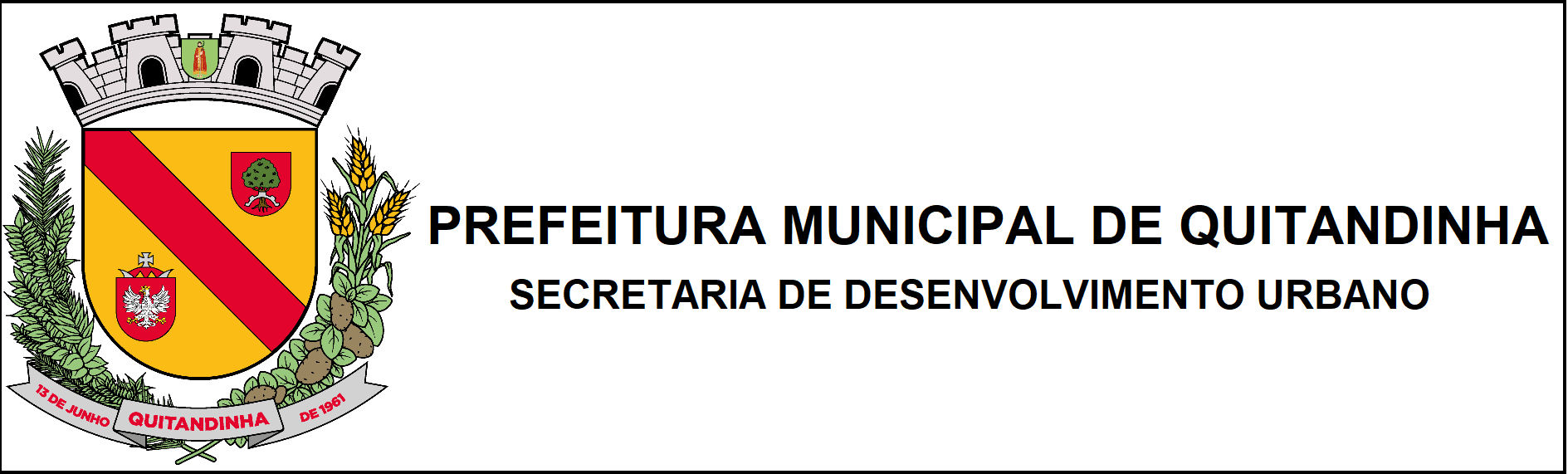 Solicitação de saibro em via pública;Solicitação de colocação manilhas em vias públicas;Manutenção de estradas, pontes e bueiros em vias públicas;Iluminação pública (análise prévia de Secretaria de Obras);Criação e manutenção de lombadas (análise prévia pelo Departamento de Engenharia);Limpeza de valas e bueiros em vias públicas;Demais serviços relacionados à Secretaria de Obras.Observação: Os serviços solicitados serão analisados e priorizados conforme disponibilidade de pessoal e maquinário.Serviços que necessitem a liberação de licença de órgão ambiental são de responsabilidade do proprietário.Atendente: Andresa do Rocio Pelose TeixeiraTelefone: (41) 3623-1852Atendimentos: de Segunda a SextaHorário: das 08h30min às 11h30min e das 13h às 16h30minE-mail: obras@quitandinha@pr.gov.brLocalização: ObrasDEPARTAMENTO DE ENGENHARIA –   (41) 3623-1185 / 3623-1852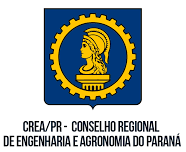 Alvará de Construção;Habite-se;Certidão de edificação;Desmembramento de lotes;Certidão de localização;Emissão de credencial do idoso e deficiente;Programa de incentivo a construção de moradia conforme Lei nº 1.011, de 15 de março de 2016. (Disponível em https://www.quitandinha.pr.gov.br/ na aba legislação - 2016).Servidor Responsável: Thiago Luiz Boll / Sirlene PaoliniTelefone: (41) 3623-1185/1852Atendimentos: de Segunda a SextaHorário: das 08h30min às 11h30min e das 13h às 16h30minE-mail: engenharia@quitandinha@pr.gov.brLocalização: EngenhariaVIGILÂNCIA SANITÁRIA –  (41) 3623-1308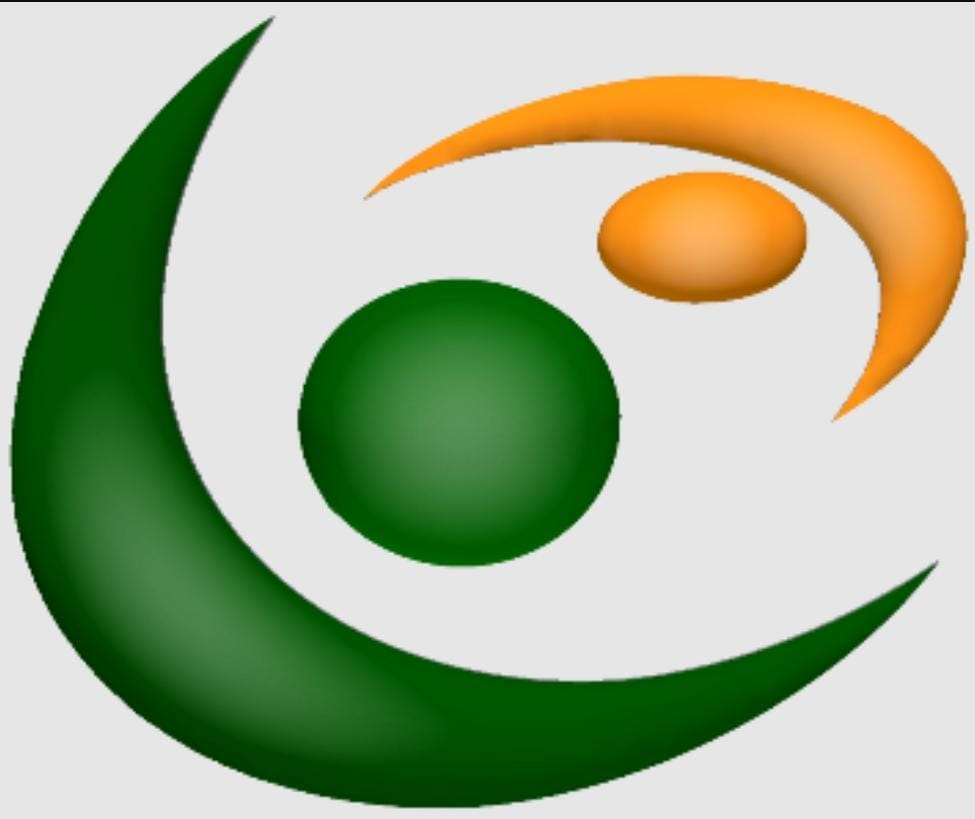 VIGILÂNCIA EM SAÚDE –  (41) 3623-1308Para solicitação de licença sanitária ou renovação é necessário protocolar o pedido através do ícone “Protocolo online” https://www.quitandinha.pr.gov.br/, ou pessoalmente na recepção da prefeitura (Rua José de Sá Ribas, 238, Centro).A Vigilância em Saúde NÃO realiza castração de animais, NÃO realiza consultas veterinárias, NÃO realiza análise de água de tanques e rios (é realizada somente análise de água para o consumo humano).Servidores responsáveis: Elvis W. Kmiecik / Edna BarbosaAtendimentos: de Segunda a SextaHorário: das 08h às 12h e das 13h às 17h 	
Telefone Vigilância em Saúde: (41) 3623-1308	
E-mail Vigilância Sanitária: vigilancia.sanitaria@quitandinha.pr.gov.br	
E-mail Vigilância Epidemiológica: vigilanciaemsaude.quit@gmail.com	
Localização: VigilânciaAtuação da Vigilância em SaúdeO Departamento de Vigilância em Saúde tem a missão de chefiar e coordenar a equipe de Vigilância em Saúde para desenvolver um conjunto de medidas capazes de promover, prevenir e controlar as doenças e agravos à saúde além de intervir nos problemas sanitários decorrentes do meio ambiente, incluindo o ambiente de trabalho, da produção e da circulação de bens e da prestação de serviços de interesse da saúde, visando à melhoria da qualidade de vida da população.A Vigilância em Saúde divide-se em:Vigilância epidemiológicaÉ um "conjunto de ações que proporciona o conhecimento, a detecção ou prevenção de qualquer mudança nos fatores determinantes e condicionantes da saúde individual ou coletiva, com a finalidade de se recomendar e adotar as medidas de prevenção e controle das doenças ou agravos". Seu propósito é fornecer orientação técnica permanente para os que têm a responsabilidade de decidir sobre a execução de ações de controle de doenças e agravos.Vigilância sanitáriaConjunto de ações capazes de eliminar, diminuir ou prevenir riscos à saúde e de intervir nos problemas sanitários decorrentes do meio ambiente, na produção e circulação de bens e na prestação de serviços de interesse da saúde. Abrange o controle de bens de consumo que, direta ou indiretamente, se relacionem com a saúde, compreendidas todas as etapas e processos, da produção ao consumo; e o controle da prestação de serviços que, direta ou indiretamente, se relacionam com a saúde.Vigilância em saúde do trabalhadorCaracteriza por ser um conjunto de atividades destinadas à promoção e proteção, recuperação e reabilitação da saúde dos trabalhadores submetidos aos riscos e agravos advindos das condições de trabalho.Vigilância em saúde ambientalVisa o conhecimento e à detecção ou prevenção de qualquer mudança nos fatores determinantes e condicionantes do ambiente que interferiram na saúde humana; recomendar e adotar medidas de prevenção e controle dos fatores de risco, relacionados às doenças, vetores, arboviroses e outros agravos à saúde, prioritariamente a vigilância da qualidade da água para consumo humano, ar e solo; desastres de origem natural, substâncias químicas, acidentes com produtos perigosos, fatores físicos e ambiente de trabalho.BIBLIOTECA PÚBLICA MUNICIPAL –  (41) 3623-1536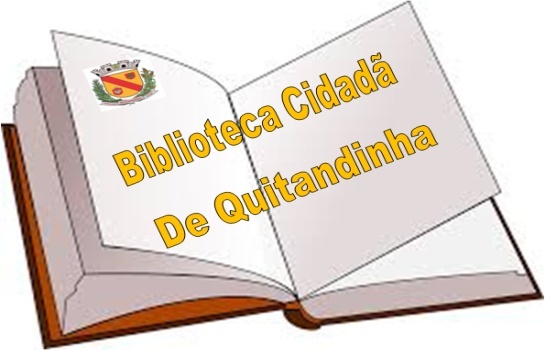 Disponibiliza ao cidadão empréstimo de livros e acesso a internet para pesquisa de trabalhos acadêmicos, empregos entre outros. Auxilia no cadastro da Biblioteca Digital, onde o usuário pode ter acesso a E-books e Audiolivros site: https://biblioteca-cidada-de-quitandinha.tocalivros.com/Atendentes: Eva Regina Salak / Sara LezTelefone: (41) 3623-1536E-mail: bibliotecacidadadequit@gmail.comEndereço: Rua Independência, 112 - esquina com a Rua Padre FranciscoAtendimentos: de segunda a quinta-feira Horário: das 08h15min às 11h45min e das 13h15min às 16h40minLocalização: BibliotecaSERVIÇOS DE URGÊNCIA E EMERGÊNCIAHOSPITAL CRISTO REI -   (41) 3623-1333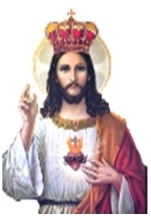 	Atendimento de consultas e internamentos de primeiro suporte de urgência e emergência. Internamentos COVID, Gestantes, Suturas, Traumas, fraturas, queimaduras, mordidas de animais, primeiro atendimento a paciente com problemas psiquiátricos e demais atendimentos relacionados a instabilidades causadas no corpo humano.Diretora:  Irene PiontkieviczAtendimento: 24 horasEndereço: Rua Padre Francisco, SN – em frente a Secretaria de EducaçãoLocalização: HospitalSAMU -   (192)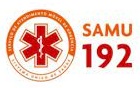 O SAMU é o Serviço de Atendimento Móvel de Urgência, que atende os casos de urgência e emergência.Crises convulsivas;Queimaduras graves;Em tentativas de suicídio;Intoxicação exógena e envenenamento;Agressão por arma de fogo ou arma branca;Na ocorrência de problemas cardio-respiratórios;Suspeita de infarto ou AVC (sintomas comuns: alteração súbita na fala, perda de força em um lado do corpo e desvio da comissura labial);Crises hipertensivas e dores no peito de aparecimento súbito;Trabalhos de parto em que haja risco de morte da mãe ou do feto;Outras situações consideradas de urgência e emergência com risco de morte, seqüela ou sofrimento intenso.Localização: SAMUPOLÍCIA MILITAR -   (190 ou 41-3623-1475) 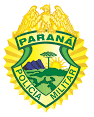 A Constituição Federal, em seu artigo 144, atribui às polícias militares o policiamento ostensivo e a preservação da ordem pública. Seu papel é fiscalizar e coibir atividades ilícitas de forma imediata, prevenindo crimes e fazendo com que os indivíduos respeitem a legislação. POLÍCIA CIVIL/RIO NEGRO -  (47) 3642-1557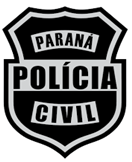 A Polícia Civil é o órgão responsável pela segurança pública. Sua principal função é prevenir, repreender e investigar crimes.Os atendimentos presenciais de competência da Polícia Civil são efetuados no município de Rio Negro. O usuário poderá registrar seu Boletim de Ocorrência diretamente pela internet no link: https://www.policiacivil.pr.gov.br/BOPodem ser registrados pelo Boletim Online: Furtos, Estelionato, Extravio ou Perda de Documentos, Extravio, Perda ou Furto de Placa de Veículo, Pessoa Desaparecida, Violência Doméstica e Familiar contra a Mulher (Lei Maria da Penha).Por se tratar de um documento oficial, emitido pela Polícia Civil do Estado do Paraná e autorizado por uma Autoridade Policial, o Boletim de Ocorrência Online tem a mesma validade de um boletim registrado em uma Delegacia física.Site: https://www.policiacivil.pr.gov.br/e-mail: dprionegro@pc.pr.gov.brEndereço: Avenida Ildefonso Camargo De Mello, 315, Centro, Rio Negro-PR, 83880-000CORPO DE BOMBEIROS/RIO NEGRO -  (47) 3645-3336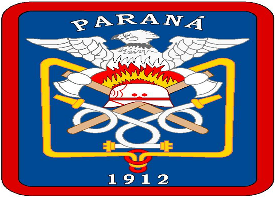 O Corpo de Bombeiros Militar é uma corporação cuja principal missão consiste na execução de atividades de Defesa Civil, Atendimento Pré-hospitalar, Prevenção e Combate a Incêndios, Buscas, Salvamentos, Socorros Públicos e Serviços técnicos (vistorias, emissão de laudos, etc).Endereço: Rua Lauro Pôrto Lopes, 97 – Rio Negro/PRE-mail: 6gb-rnegro@pm.pr.gov.brCONSELHOS EM GERALCONSELHO DE SAUDE -   (41 3623-8100)Órgão que acompanha, fiscaliza e aprova as ações de saúde da gestão municipal.Reuniões: última terça-feira de cada mês (aberto à população)Local: Biblioteca Pública Municipal Endereço das Reuniões: Rua Independência, 112 esquina com a Rua Padre Francisco. Horário: 09 horasOUTROS SERVIÇOSAssociação Comercial(41) 3623-1980Câmara Municipal(41) 3623-1443https://www.camaradequitandinha.pr.gov.br/Cartório Distrital Lagoa Verde (41) 3623-1559cartorio_lagoaverde@hotmail.comCasa de Passagem(41) 3623-1671Copel0800 510 0116 / 3623-1444Correios(41) 3623-1544Sanepar0800-200-0115 – (41) 3582-2481curitibarmc@sanepar.com.brFórum – Rio Negro(47) 3642-4779Radio QuitandinhaFm(41) 3623-1281/98816-2474https://quitandinhafm.com.br/Sindicato dos Trabalhadores Rurais(41) 3623-1243Paróquia de Quitandinha(41) 3623-1240